	Kontakt dla mediów: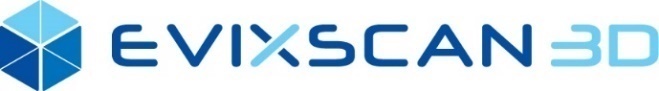 Aleksandra Sekuła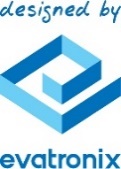 		Evatronix SA		aleksandra.sekula@evatronix.comtel: 33 499 59 36tel. kom.: 608 775 764Evatronix ogłasza rozszerzenie dystrybucji
skanerów eviXscan 3DBielsko-Biała, Publier, Francja, 27 października 2021 r. – Evatronix SA, producent skanerów eviXscan 3D, nawiązał współpracę z MCE Metrology. Tym samym nowy partner stał się wiodącym dystrybutorem skanerów eviXscan 3D na terytorium Francji oraz części Szwajcarii.MCE Metrology to francuska firma specjalizująca się w dziedzinie metrologii wymiarowej z wieloletnim doświadczeniem na rynku. Posiada pięć przedstawicielstw zarówno we Francji, jak i na części terytorium Szwajcarii (w jej francuskojęzycznych kantonach). Jako główny dystrybutor rozwiązań eviXscan 3D Grupa MCE podejmuje współpracę z dotychczasowymi partnerami Evatronix we Francji, by w sposób efektywny sprzedawać skanery eviXscan 3D. Przedstawiciele firm Evatronix i MCE Metrology zgodnie podkreślają obopólne korzyści płynące z nawiązanej współpracy.– Zróżnicowane linie produktów oferowane przez eviXscan 3D doskonale spełniają nasze oczekiwania – mówi Claire Teulier, specjalistka ds. marketingu w MCE Metrology. – Możemy zaoferować naszym klientom odpowiednio dopasowane produkty w zależności od ich potrzeb i zastosowań.Pytana o motywy podjęcia współpracy C. Teulier odpowiada: – Naszym celem było uzupełnienie dotychczasowej oferty o nową gamę produktów. Szukaliśmy takiego rozwiązania w zakresie skanerów 3D, które umożliwi nam pozostanie w naszej głównej działalności jaką jest optyka. Po zapoznaniu się z produktami oferowanymi przez Evatronix, błyskawicznie doszliśmy do wniosku, że rozwiązania eviXscan 3D są dostosowane do naszego sektora działalności. C. Teulier podkreśla także korzyści wynikające z efektywnej i szybkiej komunikacji z zespołem Evatronix.Z kolei Janina Bugla, menadżerka ds. eksportu w Evatronix SA wskazuje na profesjonalne, proaktywne podejście nowego partnera, jak i jego doświadczenie w zakresie metrologii 3D: – Firma MCE Group przedstawiła plan rozeznania rynku i możliwości sprzedażowych, który pod kątem strategicznym zrobił na nas ogromne wrażenie. Efektem była decyzja o podjęciu współpracy oraz mianowaniu MCE Metrology wiodącym dystrybutorem rozwiązań eviXscan 3D we Francji i na terytorium zachodniej Szwajcarii. Partnerzy z MCE Group przejmują na siebie bezpośredni kontakt z klientem, podejmując działania związane z zarządzaniem projektem i wsparciem technicznym. To jeden z wielu przykładów, które świadczą o zaangażowaniu francuskiej firmy. J. Bugla podkreśla także inne aspekty: – Specjaliści z firmy Evatronix mieli okazję wspierać firmę MCE Metrology podczas francuskich targów Global Industrie 2021 w Lyonie. Nasi partnerzy z MCE Group podeszli do przygotowań i organizacji niezwykle rzetelnie. To także z ich pomocą powstały francuskojęzyczne wersje strony internetowej eviXscan 3D oraz oprogramowania eviXscan 3D Suite.Współpraca MCE Metrology z Evatronix SA umożliwi francuskiej firmie rozwijanie rynku skanerów 3D dedykowanych metrologii, zarówno we Francji jak i w Szwajcarii: – Jesteśmy przekonani, że znaleźliśmy odpowiedniego partnera, aby osiągnąć nasz cel – puentuje C. Teulier.O EvatronixEvatronix SA oferuje usługi projektowania urządzeń elektronicznych i mechatronicznych wraz z towarzyszącym im oprogramowaniem. Najczęstsze ich zastosowanie to systemy Internetu Rzeczy. Firma, we współpracy ze sprawdzonymi podwykonawcami, realizuje także serie prototypowe, produkcję pilotażową i niskoseryjną projektowanych urządzeń. Evatronix SA jest też producentem skanerów 3D sprzedawanych pod marką eviXscan 3D. W oparciu o rozwijaną przez siebie technologię skanowania 3D Evatronix projektuje i wdraża automatyczne systemy kontroli jakości. Na rynku polskim Evatronix działa także jako dostawca obwodów drukowanych i oprogramowania Pulsonix do projektowania obwodów drukowanych. Innowacyjność firmy i jej globalny zasięg została doceniona przez lokalny samorząd: w 2019 roku uzyskała ona prestiżową nagrodę firmy roku miasta Bielsko-Biała.   O MCE MetrologyUtworzona w 1995 roku, firma MCE Metrology wprowadziła na rynek pierwsze maszyny optyczne. Kilka lat później grupa zintegrowała trzy nowe oddziały: CMM, skanowanie optyczne oraz profilometry, aby sprostać wymaganiom swoich klientów. Grupa MCE posiada także pięć przedstawicielstw w Francji i Szwajcarii. Dysponowanie lokalną siecią umożliwia wyjście naprzeciw oczekiwaniom firm, które pragną rozwijać lub udoskonalać swoją działalność.MCE oferuje kompletne rozwiązania z wykorzystaniem różnych technologii maszyn pomiarowych oraz usług związanych z maszynami, aby wspierać swoich klientów w ich rozwoju. By to czynić konieczne jest spełnianie standardów jakości. MCE jest dumne z uzyskania certyfikatu ISO 9001, który jest gwarancją jakości i rygoru.